National Science Foundation Research Traineeship (NRT) ProgramProject InstrumentVersion: DraftPrepared by CBS and NSFThis instrument is filled out by the PI, Project Coordinator, and any CO-PI that the PI has granted permission to.This instrument can only be submitted to NSF by the PI.Table of Contents1	Table of Contents	22	Conventions in this document	42.1	Survey Preparation Checklist	72.2	Update Trainee List	82.2.2	Add / Edit an NRT Funded Trainee	92.2.3	Add / Edit a Non-NRT Funded Trainee	122.3	International Experiences	152.3.1.2	Add International Experience	162.4	Project Personnel	182.4.2	Add / Edit a Project Coordinator	192.4.3	Add / Edit Evaluator	202.4.4	Add / Edit Co-PI or Faculty Participant	232.5	Project Funding	242.6	Project Goals and Logic Model	262.7	Collaborations	272.7.2	Add / Edit Collaboration	282.7.2.2	Add / Edit Academic Partner	302.7.2.3	Add / Edit Government Partner	322.7.2.4	Add / Edit Corporate or Industrial Partner	342.7.2.5	Add / Edit Other Partner	372.8	Accomplishments and Impacts	392.8.1.2	Add Accomplishment and Impact	402.9	Products	412.9.1	Journal or Juried Conference Paper	412.9.1.2	Add Journal or Juried Conference Paper	422.9.2	Book	442.9.2.2	Add Book	452.9.3	Book Chapter	472.9.3.2	Add Book Chapter	482.9.4	Invention	512.9.4.2	Add Invention	522.9.5	License	532.9.5.2	Add License	542.9.6	Other Conference Presentation / Paper	552.9.6.2	Add Other Conference Presentation/Paper	562.9.7	Other Product	582.9.7.2	Add Other Product	592.9.8	Other Publication	602.9.8.2	Add Other Publication	612.9.9	Patent Application	632.9.9.2	Add Patent	642.9.10	Technology and Technique	662.9.10.2	Add Technology and Technique	672.9.11	Thesis / Dissertation	682.9.11.2	Add Thesis/Dissertation	692.9.12	Website or Other Internet Site	702.9.12.2	Add Website	712.10	Professional Skill Development Activities	722.10.2	Add Professional Skill Development Activity	732.11	Trainee Preparation	762.11.1	Career Paths	762.11.2	Trainee Preparation in Interdisciplinary/Convergence Research	772.11.2.2	Add Practice and Measure	792.11.3	Trainee Preparation in Professional Skills	802.11.3.2	Add Training Activity	822.11.4	Trainee Preparation for STEM Careers	832.12	Strategies for Broadening Participation	852.12.2	Recruitment	862.12.2.2	Add Recruitment Strategy and Result	912.12.3	Retention	922.12.3.2	Add Retention Strategy and Result	932.13	Outreach Activities	942.13.1.2	Add Outreach Activity	952.14	Project Evaluation and Advisory Committee	972.14.1	Advisory Committee	972.14.2	Project Evaluation	982.15	Institutional Impacts	1002.16	Changes/Problems	1022.16.1.2	Add Change/Problem	1032.17	Final Submission to NSF	104Conventions in this documentThe conventions described below are an attempt to render dynamic UI elements and interactive content and behaviors in this static word document.Survey Preparation Checklist[Open Trainee Surveys]Update Trainee ListHow do NRT trainees in your program earn their degree?Mark all that apply.Required[Copied]If Other, please specify:{Skip if A unchecked}Limit 5 itemsList of Funded NRT Trainees[Copied]Respondents can enter as many funded trainees as they wish.Trainee 1 [Edit], [Delete], [Left Project], [Move to Unfunded]Trainee 2 [Edit], [Delete], [Left Project], [Move to Unfunded][Add Funded Trainee]List of Non-Funded NRT Trainees[Copied]Respondents can enter as many non-funded trainees as they wish.Trainee 1 [Edit], [Delete], [Left Project], [Move to Funded]Trainee 2 [Edit], [Delete], [Left Project], [Move to Funded][Add Unfunded Trainee]Add / Edit an NRT Funded TraineeNote: Information that your trainees provide will not be available to you.  However, you will have access to a monitoring system that allows you to see the progress of their submissions, i.e., which sections they have successfully completed.First NameRequiredLimit 50 characters[Copied][Read only][Change management]Middle Name or Initial[Copied][Read only][Change management]Last NameRequiredLimit 50 characters[Copied][Read only][Change management]Email AddressRequiredLimit 50 characters[Copied][Read only][Change management]When did the trainee first enroll in graduate study at this institution?Required(mm/yyyy)[Copied][Read only after first year]When did the trainee first begin receiving NRT funding?Required(mm/yyyy)[Copied][Read only after first year]Did the trainee receive a stipend from the NRT program? (Note: A trainee who received NRT funding for any or all of the current reporting period is an NRT Funded Trainee.)Select one.Required{Skip Ref A}Enter the number of months the trainee was funded by NRT.  If the trainee received NRT funding for a portion of a month, please round up to the nearest whole number.Required if above is Funded Trainee{Skip if A is “No”}Current NRT faculty advisor(s)Read-only list (entered by the trainee on their instrument)Faculty Advisor 1Faculty Advisor 2Is the trainee currently an active participant in this NRT project (e.g., still engaged in NRT program activites)?Select one.Required{Skip Ref B}Date trainee left project{Skip if B is “Yes”}(mm/yyyy)Please describe the current situation that best describes this NRT trainee.Select one.RequiredAdd / Edit a Non-NRT Funded TraineeNote: Information that your trainees provide will not be available to you.  However, you will have access to a monitoring system that allows you to see the progress of their submissions, i.e., which sections they have successfully completed.First NameRequiredLimit 50 characters[Copied][Read only][Change management]Middle Initial or Name[Copied][Read only][Change management]Last NameRequiredLimit 50 characters[Copied][Read only][Change management]Email AddressRequiredLimit 50 characters[Copied][Read only][Change management]When did the trainee first enroll in graduate study at this institution?Required(mm/yyyy)[Copied][Read only after first year]When did the trainee first begin participating in the NRT project?Required(mm/yyyy)[Copied][Read only after first year]Has the trainee been engaged in NRT activities, research, education, or training?Select one.RequiredCurrent NRT faculty advisor(s)Read-only list (entered by the trainee on their instrument)Faculty Advisor 1Faculty Advisor 2Please indicate – to the best of your knowledge – the sources of support the trainee received.Mark all that apply.RequiredIf other type, please specify:{Skip if A is unchecked}Limit 100 charactersIs the trainee currently an active participant in this NRT project (e.g., still engaged in NRT program activites)?Select one.Required{Skip Ref B}Date trainee left project{Skip if B is “Yes”}(mm/yyyy)Please describe the current situation that best describes this non-NRT funded trainee.Select one.RequiredInternational Experiences Did your NRT project involve any international experiences?Select one.Required{Skip Ref A}{Skip if A is “No” - Begin}Please enter an International Experience for each country trainees visitedRespondents can enter as many International Experiences as they wish.International Experience 1 [Edit], [Delete]International Experience 2 [Edit], [Delete][Add International Experience]{Skip A End}Add International ExperienceCountrySelect one. RequiredEstimated start dateRequired (mm/yyyy)Estimated end dateRequired (mm/yyyy)Trainees involved:Mark all that apply.  Selection is made from trainees participating in current award.RequiredWhich of the following international actions or work in this country involved trainees?Mark all that apply.RequiredIf Other, please specify:{Skip if A unchecked}Limit 5 itemsProject PersonnelCoordinator(s)[Copied]Respondents can enter as many Coordinators as they wish.Coordinator 1 [Edit], [Delete]Coordinator 2 [Edit], [Delete][Add Project Coordinator]Evaluator(s)[Copied]Respondents can enter as many Evaluators as they wish.Evaluator 1 [Edit], [Delete]Evaluator 2 [Edit], [Delete][Add Evaluator]CO-PIs and Faculty Participants[Copied]Respondents can enter as many CO-PIs and Faculty Participants as they wish.CO-PI 1 [Edit], [Delete]Faculty Participant 1 [Edit], [Delete][Add CO-PI or Faculty Participant]Add / Edit a Project CoordinatorFirst NameRequiredLimit 50 characters[Copied][Read only][Change management]Middle Initial or Name[Copied][Read only][Change management]Last NameRequiredLimit 50 characters[Copied][Read only][Change management]Email AddressRequiredLimit 200 characters[Copied][Read only][Change management]Add / Edit EvaluatorFirst NameRequiredLimit 50 characters[Copied][Read only][Change management]Middle Initial or Name[Copied][Read only][Change management]Last NameRequiredLimit 50 characters[Copied][Read only][Change management]Email AddressRequiredLimit 200 characters[Copied][Read only][Change management]Is this individual considered an internal or external evaluator for the program?Select one.Required[Copied]Institution NameRequiredLimit 50 characters[Copied]Department at InstitutionLimit 200 characters[Copied]Institution’s CityRequiredLimit 200 characters[Copied]Institution’s StateRequired[Copied]ZIP CodeRequiredLimit 5 characters[Copied]Phone (xxx-xxx-xxxx)RequiredLimit 10 characters[Copied]ExtensionLimit 5 characters[Copied]Add / Edit Co-PI or Faculty ParticipantFirst NameRequiredLimit 50 characters[Copied][Read only][Change management]Middle Initial or Name[Copied][Read only][Change management]Last NameRequiredLimit 50 characters[Copied][Read only][Change management]Email AddressRequiredLimit 200 characters [Copied][Read only][Change management]Role in Project:Select one.Required[Copied]Project FundingDoes your NRT project include undergraduate involvement?Select one.Required{Skip ref A}[Copied]If yes, were NSF NRT funds used for undergraduate involvement?{Skip if A is No}Select one.Required if above is Yes[Copied]Does your NRT project involve postdoctoral scholars?Select one.Required[Copied]{Skip Ref B}If yes, were NSF NRT funds used for postdoctoral involvement?Select one.Required if above is Yes[Copied]{Skip if B is “No”}Do you have a standard or continuing grant?Select one.Required{Skip Ref C}{Skip if C is “Standard” OR project is not in year 5 - Begin}Do you anticipate any carryover funds?Select one.Required{Skip if D is “No” - Begin}Estimate—to the nearest dollar—the NRT funds that will be carried over to the next year as of the project start date anniversary (the date when your annual report will be due in FastLane).RequiredDollar amount greater than 0Please provide an explanation if carryover funds are anticipated (i.e., funds greater than 0).RequiredLimit 1000 characters{Skip D End}{Skip C End}Project Goals and Logic ModelPlease briefly describe the major goals and objectives (both overall and current reporting period) for interdisciplinary research, education, and training efforts.  In addition, include a brief description of the education and training model adopted by your project, and upload your logic model.
Describe the overall project goals and objectives.RequiredLimit 1000 characters[Copied]Describe the project goals and objectives for the current reporting period.RequiredLimit 1000 charactersUpload logic model (PDF):Required[Copied]Please indicate the estimated size of the graduate student population benefitting from your project. This population includes both NRT funded and non-NRT unfunded trainees as well as other graduate students that may participate in some of the NRT activities.RequiredCollaborationsWere there active collaborations outside of your university through your NRT project?Select one.Required{Skip Ref A}{Skip if A is “No” Begin}Examples of collaborations include other academic institutions (including NRT partners), industrial or corporate partners, government agencies and laboratories, and nonprofit organizations.  If you are in doubt, about whether to include information on a specific relationship between your NRT project and another organization, please include the information.CollaborationsAt least one collaboration required if ‘Yes’Collaboration 1 [Edit], [Delete]Collaboration 2 [Edit], [Delete][Add Collaboration]{End Skip A}Add / Edit CollaborationBriefly describe this collaborationLimit 1000 characters[Copied]Accomplishments and outcomes: Please describe all key accomplishments or outcomes (not activities) of this collaboration.Limit 1000 characters I approve making the details of this collaboration available for use on www.nrtprogram.org, viewable by the general public, as it is written.  These details specifically include the accomplishment/outcome. Prior to display on www.nrtprogram.org, materials will undergo an internal review process. Staff may reach out to PIs if there are any concerns or changes required.Academic partners[Copied]Academic Partnership 1 [Edit], [Delete][Add Academic Partner]Government partners[Copied]Government Partnership 1 [Edit], [Delete][Add Government Partner]Corporate or industry partners[Copied]Corporate Partnership 1 [Edit], [Delete][Add Corporate Partner]Other partners[Copied]Other Partnership 1 [Edit], [Delete][Add Other Partner]Add / Edit Academic PartnerInstitution/Organization nameLimit 200 characters[Copied]Type of academic partnerMark all that apply.Required[Copied]ActivitiesMark all that apply.Required[Copied]Funding arrangement{Skip if A is unchecked}Mark all that apply.Required[Copied]Add / Edit Government PartnerOrganization nameLimit 200 characters[Copied]Type of government agencyPlease select the one you feel is the best option.Required[Copied]If foreign, please indicate country:[Copied]{Skip if A is unchecked}ActivitiesMark all that apply.Required[Copied]Funding arrangement{Skip if B is unchecked}Mark all that apply.Required[Copied]If other, please specify:{Skip if C is unchecked}Add / Edit Corporate or Industrial PartnerBusiness name[Copied]Limit 200 charactersCorporate headquarters[Copied]Select one.RequiredPlease select the sector that best describes the business of your corporate partnerSelect one.Required[Copied]ActivitiesMark all that apply.RequiredFunding arrangement{Skip if A is unchecked}Mark all that apply.Required[Copied]If other, please specify:{Skip if B is unchecked}Add / Edit Other PartnerOrganization nameLimit 200 characters[Copied]ActivitiesMark all that apply.RequiredFunding arrangement{Skip if A is unchecked}Mark all that apply.Required[Copied]If other, please specify:{Skip if B is unchecked}Accomplishments and ImpactsNote: For the final system, there will be short, generalized examples included.Do you have any accomplishments and impacts to report?Select one.Required{Skip Ref A}{Skip if A is “No” Begin}Please describe any accomplishments and impacts that :Demonstrate how your NRT project has been effective in attaining the interdisciplinary research goals you originally set out to achieve.Illustrate exceptional added value to the trainees’ educational experiences.Involved either a single trainee or a group of trainees and was made possible through the participation of trainees in your NRT project.If appropriate, include evidence from the evaluation that supports these outcomes.While we do not limit the number of responses that you can enter, we expect to see 1-3 Accomplishments and Impacts in a typical reporting period.Respondents can enter as many Accomplishments and Impacts as they wish.Accomplishment and Impact 1 [Edit], [Delete]Accomplishment and Impact 2 [Edit], [Delete][Add Accomplishment and Impact]{Skip A End}Add Accomplishment and ImpactAccomplishment and ImpactRequiredLimit 1000 charactersAspectsMark all that apply.If this accomplishment / impact resulted from one or more international experiences, please indicate those that are applicable.Mark all that apply.List is generated from the list of international experiences in the current reporting period I approve making this Accomplishment and Impact available for use on the www.nrtprogram.org  website, viewable by the general public, as it is written. Prior to display on this website, materials will undergo an internal review process. Staff may reach out to PIs if there are any concerns or changes required. ProductsOnly products published or completed during the reporting period should be included; planned or in-press products should be reported in a subsequent report, after publication.  Enter all products into the reporting system; do not upload as a pdf file.  Published journal or conference papers are to be deposited in the NSF Public Access Repository (NSF-PAR). Products should be included for both NRT funded and non-NRT funded trainees. All products resulting from the project should acknowledge federal support.Journal or Juried Conference PaperDid your NRT project publish any Journal or Juried Conference Papers?Select one.Required{Skip Ref A}{Skip if A is “No” Begin}List of Journal or Juried Conference PapersJournal or Juried Conference Paper 1 [Edit], [Delete]Journal or Juried Conference Paper 2 [Edit], [Delete]Journal or Juried Conference Paper 3 [Edit], [Delete][Add Journal or Juried Conference Paper]{End Skip A}Add Journal or Juried Conference PaperPublication statusSelect one.Required[Copied]CitationRequiredLimit 1000 charactersTitleRequiredLimit 1000 charactersAbstractRequiredLimit 1000 charactersAuthor(s)RequiredLimit 1000 charactersPublication datemm/dd/yyyyNSF PAR IDJournal NameVolumeIssuePage range or eLocation IDISSNPublisherBookDid your NRT project publish any Books?Select one.Required{Skip Ref A}{Skip if A is “No” Begin}List of BooksBook 1 [Edit], [Delete]Book 2 [Edit], [Delete]Book 3 [Edit], [Delete][Add Book]{End Skip A}Add BookPublication statusSelect one.RequiredAuthor(s)RequiredLimit 1000 charactersTitleRequiredLimit 1000 charactersBook EditionBook VolumeBook PublisherPublication LocationYearyyyyPublication IdentifierAcknowledgement of Federal SupportSelect one.RequiredPeer ReviewedSelect one.Book ChapterDid your NRT project publish any Book Chapters?Select one.Required{Skip Ref A}{Skip if A is “No” Begin}List of Book ChaptersBook Chapter 1 [Edit], [Delete]Book Chapter 2 [Edit], [Delete]Book Chapter 3 [Edit], [Delete][Add Book Chapter]{End Skip A}Add Book ChapterPublication statusSelect one.RequiredChapter TitleRequiredLimit 1000 charactersFirst Page Number or eLocation IDLimit 1000 charactersAuthor(s)RequiredLimit 1000 charactersBook TitleRequiredLimit 1000 charactersBook EditionBook VolumeBook PublisherPublication LocationYearyyyyPublication IdentifierPublication Identifier TypeSelect one.Acknowledgement of Federal SupportSelect one.RequiredPeer ReviewedSelect one.InventionDid your NRT project create any Inventions?Select one.Required{Skip Ref A}{Skip if A is “No” Begin}List of InventionsInvention 1 [Edit], [Delete]Invention 2 [Edit], [Delete]Invention 3 [Edit], [Delete][Add Invention]{End Skip A}Add InventionInvention TitleRequiredInvention DescriptionRequiredLimit 1000 charactersInventorsRequiredLimit 1000 charactersLicenseDid your NRT project develop any Licenses?Select one.Required{Skip Ref A}{Skip if A is “No” Begin}List of LicensesLicense 1 [Edit], [Delete]License 2 [Edit], [Delete]License 3 [Edit], [Delete][Add License]{End Skip A}Add LicenseLicense StatusSelect one.RequiredLicense TitleRequiredApplication DateRequiredmm/dd/yyyyDate Issuedmm/dd/yyyyLicense AssigneesLimit 1000 charactersOther Conference Presentation / PaperDid your NRT project complete or  publish any Other Conference Presentations / Papers?Select one.Required{Skip Ref A}{Skip if A is “No” Begin}List of Other Conference Presentations / PapersOther Conference Presentation / Paper 1 [Edit], [Delete]Other Conference Presentation / Paper 2 [Edit], [Delete]Other Conference Presentation / Paper 3 [Edit], [Delete][Add Other Conference Presentation / Paper]{End Skip A}Add Other Conference Presentation/PaperPublication statusSelect one.RequiredPaper TitleRequiredLimit 1000 charactersConference NameRequiredLimit 1000 charactersConference LocationYearyyyyAuthor(s)RequiredLimit 1000 charactersAcknowledgement of Federal SupportSelect one.RequiredOther ProductDid your NRT project develop any Other Products?Select one.Required{Skip Ref A}{Skip if A is “No” Begin}List of Other ProductsOther Product 1 [Edit], [Delete]Other Product 2 [Edit], [Delete]Other Product 3 [Edit], [Delete][Add Other Product]{End Skip A}Add Other ProductProduct TypeSelect one.RequiredIf Other, please specify:{Skip if A unchecked}Describe the product and how it is being shared:RequiredLimit 1000 charactersOther PublicationDid your NRT project publish any Other Publications?Select one.Required{Skip Ref A}{Skip if A is “No” Begin}List of Other PublicationOther Publication 1 [Edit], [Delete]Other Publication 2 [Edit], [Delete]Other Publication 3 [Edit], [Delete][Add Other Publication]{End Skip A}Add Other PublicationPublication statusSelect one.RequiredTitleRequiredLimit 1000 charactersDescriptionRequiredLimit 1000 charactersYearyyyyAuthor(s)RequiredLimit 1000 charactersAcknowledgement of Federal SupportSelect one.RequiredPatent ApplicationDid your NRT project develop any Patent Applications?Select one.Required{Skip Ref A}{Skip if A is “No” Begin}List of Patent ApplicationsPatent Application 1 [Edit], [Delete]Patent Application 2 [Edit], [Delete]Patent Application 3 [Edit], [Delete][Add Patent Application]{End Skip A}Add PatentPublication statusSelect one.RequiredPatent AbstractRequiredLimit 1000 charactersPatent TitleRequiredPatent NumberCountrySelect one. RequiredApplication DateRequiredmm/dd/yyyyDate Issuedmm/dd/yyyyTechnology and TechniqueDid your NRT project develop any Technologies or Techniques?Select one.Required{Skip Ref A}{Skip if A is “No” Begin}List of Technologies or TechniquesTechnology and Technique 1 [Edit], [Delete]Technology and Technique 2 [Edit], [Delete]Technology and Technique 3 [Edit], [Delete][Add Technology and Technique]Add Technology and TechniqueDescriptionRequiredLimit 1000 charactersThesis / DissertationDid your NRT project trainees complete any Theses / Dissertations?Select one.Required{Skip Ref A}{Skip if A is “No” Begin}List of Theses / DissertationsThesis / Dissertation 1 [Edit], [Delete]Thesis / Dissertation 2 [Edit], [Delete]Thesis / Dissertation 3 [Edit], [Delete][Add Thesis / Dissertation]{End Skip A}Add Thesis/DissertationTitleRequiredLimit 1000 charactersAuthor(s)RequiredLimit 1000 charactersInstitutionRequiredYearRequiredyyyyAcknowledgement of Federal SupportSelect one.RequiredWebsite or Other Internet SiteDid your NRT project create any Websites or Other Internet Sites?Select one.Required{Skip Ref A}{Skip if A is “No” Begin}List of Websites or Other Internet SitesWebsite or Other Internet Site 1 [Edit], [Delete]Website or Other Internet Site 2 [Edit], [Delete]Website or Other Internet Site 3 [Edit], [Delete][Add Website or Other Internet Site]{End Skip A}Add WebsiteTitleURLRequiredDescription of the websiteLimit 1000 charactersProfessional Skill Development ActivitiesDo you have any professional skill development activities to report?Select one.Required{Skip Ref A}{Skip if A is “No” Begin}Please describe the components of the adopted traineeship model that have been developed and implemented for broad, transferrable professional skill development (not content area courses).  If both M.S. and Ph.D. students are involved, please describe the shared and unique professional development and training elements for each group. For training in communications.  Describe the rubrics/instruments for measuring proficiency and progress in communication skills, as well as opportunities for trainees to receive regular, structured feedback on their communication skills.Activity 1 [Edit], [Delete]Activity 2 [Edit], [Delete][Add Professional Skill Development Activity]{Skip A End}Add Professional Skill Development ActivityActivity description:Limit 2000 charactersWhat was the target audience of this activity? Mark all that apply. Required Was this activity required or optional for NRT faculty? Select one.RequiredWas this activity required or optional for NRT trainees? Select one.RequiredWhat was the focus of this professional development activity?Mark all that apply. Required If Other, please specify:{Skip if A unchecked}Limit 5 itemsWhat specific skills were addressed in this activity? Mark all that apply. Required If Other, please specify:{Skip if B unchecked}Limit 5 itemsDescribe method of delivery (e.g., single day workshop, virtual or in person, monthly seminar etc.): Limit 100 characters Describe length and frequency of activity (e.g., weekly course Fall 2021 for total of 12 hours):Limit 100 characters What stakeholders were served by this activity?Mark all that apply. RequiredIf Other, please specify:{Skip if G unchecked}Limit 5 itemsApproximate total number of participants:RequiredIntegerNumber of NRT-funded trainees:{Skip if C unchecked}Positive IntegerNumber of non-NRT funded trainees:{Skip if D unchecked}Positive IntegerNumber of non-trainee graduate students:{Skip if E unchecked}Positive IntegerNumber of faculty:{Skip if F unchecked}Positive IntegerTrainee PreparationCareer SectorsWhat career sectors were trainees exposed to during their training?Mark all that apply. RequiredIf other, please specify:{Skip if A unchecked}Limit 5 itemsTrainee Preparation in Interdisciplinary/Convergence ResearchDid you provide Trainees with preparation in Interdisciplinary / Convergence Research?Select one.Required{Skip Ref A}{Skip if A is “No” - Begin}Mark the following components of interdisciplinary/convergence research preparation that apply to the majority of NRT trainees involved in your project.Mark all that apply.RequiredIf other preparation, please specify:{Skip if B unchecked}Limit 5 itemsBriefly describe the promising practices for preparing NRT trainees to conduct collaborative research that transcends traditional disciplinary boundaries.  If both M.S. and Ph.D. students are involved, please describe the shared and unique elements for each group.  While we do not limit the number of responses that you can enter, we expect to see 1-3 promising practices in a typical reporting period.At least one response is required.Respondents can enter as many Practices and Measures as they wish.Practice and Measure 1 [Edit], [Delete]Practice and Measure 2 [Edit], [Delete][Add Practice and Measure]{End Skip A}Add Practice and MeasurePracticeRequiredLimit 1000 charactersMeasuresMark all that apply.RequiredIf other measure, please specify:{Skip if A unchecked}Limit 100 characters I approve making the First Trainee Preparation in Interdisciplinary/Convergence Research Practice and Measure available for use on www.nrtprogram.org, viewable by the general public, as it is written. Prior to display on www.nrtprogram.org, materials will undergo an internal review process. Staff may reach out to PIs if there are any concerns or changes required.Trainee Preparation in Professional SkillsDid you provide Trainees with preparation in Professional Skills?Select one.Required{Skip Ref A}{Skip if A is “No” - Begin}Mark the components of professional skills development that apply to the majority of NRT trainees involved in your project. Mark all that apply. Required If Other, please specify:{Skip if B unchecked}Limit 5 itemsBriefly describe the formal training activities (e.g., coursework, workshop, professional speaker) for preparing NRT trainees to effectively communicate scientific endeavors to general audiences.  Describe the rubrics/instruments for measuring proficiency and progress in communication skills, as well as opportunities for trainees to receive regular, structured feedback on their communication skills.  If both M.S. and Ph.D. students are involved, please describe the shared and unique professional development and training elements for each group.  While we do not limit the number of responses that you can enter, we expect to see 1-3 formal training activities in a typical reporting period.At least one response is required.Respondents can enter as many Training Activities as they wish.Training Activity 1 [Edit], [Delete]Training Activity 2 [Edit], [Delete][Add Training Activity]{End Skip A}Add Training ActivityActivityOne Response RequiredLimit 1000 characters I approve making the First Trainee Preparation in Professional Skills Activity available for use on www.nrtprogram.org, viewable by the general public, as it is written. Prior to display on www.nrtprogram.org, materials will undergo an internal review process. Staff may reach out to PIs if there are any concerns or changes required.Trainee Preparation for STEM CareersDid you provide Trainees with preparation for STEM Careers?Select one.Required{Skip Ref A}{Skip if A is “No” - Begin}Mark the components that apply to the majority of NRT trainees involved in your project.Mark all that apply.Required{End Skip A}Strategies for Broadening ParticipationOne purpose of NRT is to create a program strategy and a plan for recruiting, mentoring, retaining, and graduating U.S. graduate students that includes efforts aimed at members of groups underrepresented in science and engineering.  With these goals in mind, please respond to the following questions.Do you have an overall active plan with a specific set of goals and timelines for the recruitment and retention of trainees, including specifics for broadening participation of groups underrepresented in science and engineering?Select one.Required{Skip Ref A}If no, please explain:{Skip if A is “Yes”}Limit 1000 charactersRecruitmentPlease describe your activities to recruit U.S. graduate students, including efforts aimed at members of groups underrepresented in science and engineering. Please support the discussion in this section with aggregate demographic data, placing your current program demographics within your institutional and participating unit contexts and projecting forward to your stated target levels. This should be a narrative-style response; no tables or charts are needed or expected. RequiredLimit 1000 charactersWhich of the following practices are you using to recruit trainees in general?Mark all that apply.RequiredIf Other, please specify:{Skip if A unchecked}Limit 5 itemsWere any recruiting practices (including those described above) focused on recruiting members of the following groups?Mark all that apply.Required{Skip if B unchecked}Which of the following practices are you using to recruit trainees from members of racial/ethnic minorities who are underrepresented in STEM?Mark all that apply.RequiredIf Other, please specify:{Skip if F unchecked}Limit 5 items{End Skip B}{Skip if C unchecked}Which of the following practices are you using to recruit trainees who are women? Mark all that apply.RequiredIf Other, please specify:{Skip if G unchecked}Limit 5 items{End Skip C}{Skip if D unchecked}Which of the following practices are you using to recruit trainees with disabilities? Mark all that apply.RequiredIf Other, please specify:{Skip if H unchecked}Limit 5 items{End Skip D}{Skip if E unchecked}Which of the following practices are you using to recruit veterans? Mark all that apply.RequiredIf Other, please specify:{Skip if I unchecked}Limit 5 items{End Skip E}Do you have any promising strategies and/or results for recruiting qualified trainees to your NRT project?Select one.Required{Skip Ref A}{Skip if A is No - Begin}Please describe promising strategies and results for recruiting qualified trainees to your NRT project, including efforts aimed at members of groups underrepresented in science and engineering. This should be a narrative-style response; no tables or charts are needed or expected.  While we do not limit the number of responses you can enter, we expect to see 1-3 strategies and their results in a typical reporting period.At least one response is required.Respondents can enter as many Recruitment Strategies and Results as they wish.Recruitment strategy and result 1 [Edit], [Delete]Recruitment strategy and result 2 [Edit], [Delete][Add Recruitment Strategy and Result]{Skip A End}Add Recruitment Strategy and ResultStrategy:RequiredLimit 1000 charactersResult:RequiredLimit 1000 characters I approve making this Strategy and Result for Recruitment in broadening Participation Practices available for use on www.nrtprogram.org, viewable by the general public, as it is written. Prior to display on www.nrtprogram.org, materials will undergo an internal review process. Staff may reach out to PIs if there are any concerns or changes required.RetentionPlease describe your activities to retain U.S. graduate students, including efforts aimed at members of groups underrepresented in science and engineering. Please support the discussion in this section with aggregate demographic data, placing your current program demographics within your institutional and participating unit contexts and projecting forward to your stated target levels. This should be a narrative-style response; no tables or charts are needed or expected. RequiredLimit 1000 charactersDo you have any promising strategies and/or results for retaining qualified trainees in your NRT project?Select one.Required{Skip Ref A}{Skip if A is No - Begin}Please describe the promising strategies and results for retaining qualified trainees in your NRT project, including efforts aimed at members of groups underrepresented in science and engineering. This should be a narrative-style response, no tables or charts are needed or expected.  While we do not limit the number of responses you can enter, we expect to see 1-3 strategies and their results in a typical reporting period.Respondents can enter as many Retention Strategies and Results as they wish.Retention Strategy and Result 1 [Edit], [Delete]Retention Strategy and Result 2 [Edit], [Delete][Add Retention Strategy and Result]{Skip A End}Add Retention Strategy and ResultStrategy:RequiredLimit 1000 charactersResult:RequiredLimit 1000 characters I approve making this Strategy and Result for Retention in broadening Participation Practices available for use on www.nrtprogram.org, viewable by the general public, as it is written. Prior to display on www.nrtprogram.org, materials will undergo an internal review process. Staff may reach out to PIs if there are any concerns or changes required.Outreach ActivitiesPlease report any outreach activities involving your NRT project.  Outreach activities include your NRT project, NRT faculty, and/or NRT trainees being featured in the media (e.g., TV, radio, magazine articles) or talks, presentations, or workshops given to school groups, civic groups, non-scientifically-based professional groups, members of the government, or the general public.Do you have any Outreach Activities to report?Select one.Required{Skip Ref A}List of Outreach Activities{Skip if A is “No”}Respondents can enter as many Outreach Activities as they wish.Outreach Activity 1 [Edit], [Delete]Outreach Activity 2 [Edit], [Delete][Add Outreach Activity]Add Outreach ActivityPlease provide a short title for this activity.RequiredLimit 50 charactersPlease provide the name of the media outlet or organization for which outreach was done.RequiredLimit 50 charactersDate of the activityRequired(mm/yyyy)Type of activityRequiredIf Other, please specify:{Skip if A is not Other}Limit 5 itemsBriefly describe this activity.RequiredLimit 1000 charactersProject Evaluation and Advisory CommitteeAdvisory CommitteeDescribe the advisory committee’s methods and activities.RequiredLimit 1000 charactersDescribe the interactions with the advisory committee and how the advisory activities and associated outcomes/findings have informed the project. This section should be completed in collaboration with the evaluator.RequiredLimit 1000 charactersUpload Supporting Document, e.g. Advisory Committee Report (PDF):Project EvaluationDescribe the evaluation’s methods and activities.RequiredLimit 1000 charactersDescribe the evaluation findings and how the evaluation and associated outcomes/findings have informed the project. This section should be completed in collaboration with the evaluator.RequiredLimit 1000 charactersWhat do you plan to do during the next reporting period? Report evaluator, advisory board, and any other relevant recommendations that came out of your project during the current reporting period and how you plan to use that information to improve the training model and/or project. This section should be completed in collaboration with the evaluator.RequiredLimit 1000 charactersHave the results been disseminated? Select one.Required{Skip Ref A}Please describe how the project results, including the outcomes of any training, have been disseminated.Limit 1000 characters{Skip if A is “No”}Upload Supporting Document, e.g. Full Evaluation or Executive Summary (PDF):Institutional ImpactsPlease indicate any changes and/or impacts that have occurred in your institution as a result of your NRT project.Mark all that apply.RequiredIf Other, please specify:{Skip if A is unchecked}Limit 5 itemsPlease describe a demonstrable change (if any) in institutional practice or policy that has occurred due to NRT. Include any improvements to recruitment and retention policies and practices for underrepresented groups and women.RequiredLimit 1000 characters I approve making the contents of the text box above on demonstrable institutional changes available for use on www.nrtprogram.org, viewable by the general public, as it is written. Prior to display on www.nrtprogram.org, materials will undergo an internal review process. Staff may reach out to PIs if there are any concerns or changes required.Changes/ProblemsDid your NRT project encounter any changes or problems?Select one.Required{Skip Ref A}{Skip A Begin}Please identify and describe the key changes/problems (e.g., programmatic, institutional) you have encountered in the process of implementing your NRT project, including barriers to institutionalizing effective training elements. For each change/problem identified, briefly describe how your project has responded.At least one response is required.Respondents can enter as many Changes/Problems as they wish.Change/Problem 1 [Edit], [Delete]Change/Problem 2 [Edit], [Delete][Add Change/Problem]{Skip A End}Add Change/ProblemChange/ProblemRequiredLimit 1000 charactersResponseRequiredLimit 1000 charactersFinal Submission to NSFFinal Data are ready to submit.This section provides the link for PIs to submit their completed surveys. Final submission is possible once the required sections for your award are completed and trainees have completed their portion of the NRT survey. You have chosen to notify NSF that your data are final.  Are you sure you are ready to finalize the data for the current reporting period?  After submission, the NRT Data Reporting System will revert to a read-only version of your data.  You will be able to view your final results but not update them.To submit your final data, click on Send Final Submission below.   Click on Cancel to return to the Main Menu without submitting your data.  Note: If you click Cancel, your data will be saved, and you will still be able to report or revise your data.  If you are confident that you have finished reporting your data, respond to the burden question below and click Send Final Submission.Approximately how many person hours were required to prepare data and complete the NRT online survey?RequiredI certify that all of the information that I entered in the annual report is correct to the best of my knowledge.[Send Final Submission][Cancel]Radio Button (select one in the group)Checkbox (select any in the group)Textbox (enter text)Dropdown box (Select one)A search box that will narrow the results as the user types, e.g., states and countriesWhen the user selects the control a date picker will appear. They can also enter the date via the keyboard.As the user types a list of matching values will appear in a dropdown list. The user can click on an entry in the list, and it will be added to the textbox in a pill format. If the string of characters is new the user can hit tab/enter and the new value will also turn into a pill.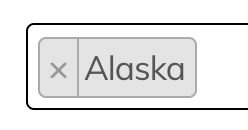 Same as Single Add but the user will then be able to enter further values. This is an example: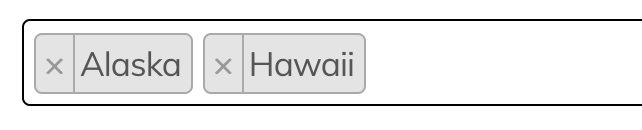 [Button]A button that performs an action. Added for context around managing lists and final submit<Information>Text in angle brackets is inserted by the system and is read-only.[Read only]These data are read-only and can only be changed by contacting support.[Read only after first year]The data are read-only after the first year. After the first year these data can only be changed by contacting support[Preloaded]These data are pre-loaded at the beginning of the reporting period.[Copied]These data are copied from the previous year when preparing for a new reporting period.[Change management]These data are subject to other rules when they change.{Skip Ref A-Z}Indicates that a response to this question affects other questions after it.{Skip when A-Z}Indicates that the question should be skipped if the skip reference meets a certain criteriaThis is instructional textInstructions to the respondents✓Update Trainee List✓Add International ExperiencesTrainees earn their degrees from the NRT multidisciplinary/interdisciplinary program.Trainees earn their degrees from traditional single-discipline departments.Trainees earn their degrees from multidisciplinary/interdisciplinary programs, centers, or units other than NRT.Other (certificates, etc.) {Skip Ref A}Multi AddDate PickerDate PickerYesNo1 Month2 Months3 Months4 Months5 Months6 Months7 Months8 Months9 Months10 Months11 Months12 MonthsYesNoDate pickerHas not yet graduated but is pursuing a Ph.D. at your institutionHas not yet graduated but is pursuing a master’s degree at your institutionHas graduated from your institution with a Ph.D. {Skip Ref C} Enter month/year of Ph.D. graduation(mm/yyyy){Skip if C is unchecked}Date pickerHas graduated from your institution with a master’s degree {Skip Ref D}Enter month/year of master’s degree graduation(mm/yyyy){Skip if D is unchecked}Date pickerHas left your institution without earning a degree {Skip Ref E}Enter month/year departed institution(mm/yyyy){Skip if E is unchecked}Date pickerDate pickerDate pickerYesNoFellowship, scholarshipDissertation grantTeaching, research, or other assistantshipTraineeshipInternship, clinical residencyEmployer reimbursement/assistanceForeign (non-U.S.) supportPersonal sources: This may include loans, personal savings, personal earnings (aside from sources listed above), partner’s or family’s earnings or savings. UnknownOther {Skip Ref A}YesNoDate pickerHas not yet graduated but is pursuing a Ph.D. at your institutionHas not yet graduated but is pursuing a master’s degree at your institutionHas graduated from your institution with a Ph.D. {Skip Ref C}Enter month/year of Ph.D. graduation{Skip if C is unchecked}(mm/yyyy)Date pickerHas graduated from your institution with a master’s degree {Skip Ref D}Enter month/year of master’s degree graduation{Skip if D is unchecked}(mm/yyyy)Date pickerHas left your institution without earning a degree {Skip Ref E}Enter month/year departed institution{Skip if E is unchecked}(mm/yyyy)Date pickerYesNoSearchable list of all countriesDate pickerDate picker Trainee 1Trainee 2Trainees attended conferences/workshops.Trainees undertook coursework/training.Trainees worked, conducted research/field work, or interned in industrial settings.Trainees worked, conducted research/field work, or interned in academic settings.Trainees worked, conducted research/field work, or interned in other settings (e.g., national laboratories, nongovernmental organizations).Other international actions/work. {Skip Ref A}Multi AddInternalExternalSearchable dropdown containing all statesCo-PIFaculty ParticipantYesNoYesNoYesNoYesNoStandardContinuingYesNo {Skip Ref D}$ [Upload]YesNoPh.D.-granting institutionNon-Ph.D.-granting institutionMinority-serving institutionK–12 institutionForeign-based institutionFacilities: NRT trainees use the partner’s facilities for project activities.Collaborative Research/Teaching: The partner’s personnel work with NRT project staff on collaborative research/teaching.Personnel Exchange: NRT trainees and/or partner’s personnel use each other’s facilities or work at each other’s sites on an ad hoc or as-needed basis.Internships: NRT trainees work in the partner’s facilities specifically as interns.Financial Arrangement: the arrangement with the partner involves exchange of funds. {Skip Ref A}Subaward to partnerNRT project provides subaward to the partner for the purposes of providing NRT traineeship stipends to trainees. NRT project provides subaward to the partner for the purposes of providing services or support to NRT trainees.Partner provides fundingThe partner provides funding to the NRT project specifically for NRT trainees in any way (e.g., internships, travel, training).The partner provides funding to the NRT project for research, curriculum, or other project activities but not directly for trainees.OtherOther {Skip Ref B}Please specify:{Skip if B is unchecked}U.S. Federal agency or departmentU.S. Federal laboratory or research facilityForeign institution or foreign government/agency {Skip Ref A}Searchable dropdown containing all countriesFacilities: NRT trainees use the partner’s facilities for project activities.Collaborative Research/Teaching: The partner’s personnel work with NRT project staff on collaborative research/teaching.Personnel Exchange: NRT trainees and/or partner’s personnel use each other’s facilities or work at each other’s sites on an ad hoc or as-needed basis.Internships: NRT trainees work in a partner’s facilities specifically as interns.Financial Arrangement: the arrangement with the partner involves exchange of funds. {Skip Ref B}Subaward to collaborator/partnerNRT project provides subaward to partner for the purposes of providing NRT traineeship stipends to trainees. NRT project provides subaward to partner for the purposes of providing services or support to NRT trainees.Partner Provides FundingThe partner provides funding to the NRT project specifically for NRT trainees in any way (e.g., internships, travel, training).The partner provides funding to the NRT project for research, curriculum, or other project activities but not directly for trainees.OtherOther {Skip Ref C}U.S.-based companyForeign-based companyGoods ProducingAgriculture, forestry, fishing and huntingConstructionManufacturingMiningService-ProvidingEducational servicesFinancial activity servicesHealth care and social assistance servicesInformation servicesLeisure and hospitality servicesProfessional and business services Public administrationUtilitiesWholesale tradeRetail tradeTransportation and warehousingFederal governmentState and local governmentOther servicesFacilities: NRT trainees use the partner’s facilities for project activities.Collaborative Research/Teaching: The partner’s personnel work with NRT project staff on collaborative research/teaching.Personnel Exchange: NRT trainees and/or partner’s personnel use each other’s facilities or work at each other’s sites on an ad hoc or as-needed basis.Internships: NRT trainees work in a partner’s facilities specifically as interns.Financial Arrangement: the arrangement with the partner involves exchange of funds. {Skip Ref A}Subaward to partnerNRT project provides subaward to the partner for the purposes of providing NRT traineeship stipends to trainees. NRT project provides subaward to the partner for the purposes of providing services or support to NRT trainees.Partner Provides FundingThe partner provides funding to the NRT project specifically for NRT trainees in any way (e.g., internships, travel, training).The partner provides funding to the NRT project for research, curriculum, or other project activities but not directly for trainees.OtherOther {Skip ref B}Facilities: NRT trainees use the partner’s facilities for project activities.Collaborative Research/Teaching: The partner’s personnel work with NRT project staff on collaborative research/teaching.Personnel Exchange: NRT trainees and/or the partner’s personnel use each other’s facilities or work at each other’s sites on an ad hoc or as-needed basis.Internships: NRT trainees work in the partner’s facilities specifically as interns. Financial Arrangement: the arrangement with the partner involves exchange of funds. {Skip Ref A}Subaward to partnerSubaward to partnerNRT project provides subaward to the partner for the purposes of providing NRT traineeship stipends to trainees. NRT project provides subaward to the partner for the purposes of providing NRT traineeship stipends to trainees. NRT project provides subaward to the partner for the purposes of providing services or support to NRT trainees.NRT project provides subaward to the partner for the purposes of providing services or support to NRT trainees.Partner Provides FundingPartner Provides FundingThe partner provides funding to the NRT project specifically for NRT trainees in any way (e.g., internships, travel, training).The partner provides funding to the NRT project specifically for NRT trainees in any way (e.g., internships, travel, training).The partner provides funding to the NRT project for research, curriculum, or other project activities but not directly for trainees.The partner provides funding to the NRT project for research, curriculum, or other project activities but not directly for trainees.OtherOtherOther {Skip Ref B}YesNoThis accomplishment / impact has been effective in attaining the interdisciplinary research goals you originally set out to achieveThis accomplishment / impact illustrates exceptional added value to the trainees’ educational experiencesThis accomplishment / impact involved either a single trainee or a group of trainees and was made possible through the participation of trainees in your NRT projectInternational experience 1International experience 2YesNoPublishedAcceptedAwaiting publicationSubmittedUnder reviewOtherDate PickerYesNoPublishedAcceptedAwaiting publicationSubmittedUnder reviewOtherDate PickerYesNoYesNoYesNoPublishedAcceptedAwaiting publicationSubmittedUnder reviewOtherDate PickerDOIISBNISSNOtherYesNoYesNoYesNoYesNoLicensedPendingNoneDate PickerDate PickerYesNoPublishedAcceptedAwaiting publicationSubmittedUnder reviewOtherDate PickerYesNoYesNoDatabasesPhysical CollectionsAudio or Visual ProductsSoftware or NetwareModelsEducation aids or CurriculaInstruments or EquipmentData and Research Materials (e.g. Cell Lines, DNA Probes, Animal Models)Evaluation InstrumentsSurvey InstrumentsProtocolsOther {Skip Ref A}YesNoPublishedAcceptedAwaiting publicationSubmittedUnder reviewOtherDate PickerYesNoYesNoSubmittedPendingGrantedSearchable list of all countriesDate PickerDate PickerYesNoYesNoDate PickerYesNoYesNoYesNoTraineesFaculty Required Optional Required Optional Trainee preparation in interdisciplinary/convergence researchTrainee preparation in professional skills Trainee preparation for STEM careersFaculty Professional DevelopmentOther {Skip Ref A}Multi AddProject ManagementLeadership TeachingEntrepreneurshipConflict resolutionMentorshipCommunicationTeamworkEthicsOther {Skip Ref B}Multi AddNRT Funded Trainees {Skip Ref C}Non-NRT Funded Trainees {Skip Ref D}Non-trainee graduate students {Skip Ref E}Faculty {Skip Ref F}Other {Skip Ref G}Multi AddMulti AddYesNoTrainees undertook formal coursework/training in research methods, practices, and/or instrumentation in their primary discipline equivalent to traditional graduate students.Trainees had practical (i.e., hands-on laboratory and/or field experience) in conducting research across the breadth of disciplines in the NRT program.Trainees undertook formal coursework/training across the breadth of disciplines encompassed by the NRT project.Trainees undertook formal coursework/training in both the ethical and responsible conduct of research and ethical conduct related to the themes encompassed by your NRT project.Other preparation to conduct high-quality research (e.g., short course). {Skip Ref B} Multi AddFormal EvaluationInformal SurveysGroup FeedbackQuantitative MeasureOther {Skip Ref A}YesNoTrainees undertook coursework/training that included regular faculty critique of and feedback on professional writing. Trainees authored, submitted, or published research papers in refereed journals. Trainees undertook coursework/training (e.g., brown bags, seminars) that included regular critique of and feedback on professional speaking/presentation skills. Trainees made presentations at academic/scientific professional conferences or meetings. Trainees presented results from their NRT project to professional, nonacademic audiences (e.g., industry, government). Trainees undertook coursework/training to develop media-based or information technology-based communication skills. Trainees produced multimedia materials, Web sites, or other cyber-enabled tools to communicate the results of their NRT activities to external audiences. Trainees used multimedia materials, Web sites, or other cyber-enabled tools as part of their interdisciplinary scientific training and collaboration. Trainees received training in team building and project management skills. Trainees received training in effective time and task management. Trainees participated as members of teams engaged in joint research, education, and/or outreach efforts. Trainees led teams engaged in research, education, and/or outreach efforts. Other preparation in professional skills development. {Skip Ref B} Multi AddYesNoTrainees received training or instruction (e.g., courses, workshops) in effective teaching practices and student mentoring.Trainees developed and presented course and/or curriculum materials.Trainees served as mentors to others (e.g., graduate students, undergraduates, laboratory technicians).Trainees received training/mentoring in grant proposal preparation.Trainees authored/coauthored and submitted grant proposals.Trainees received training/instruction on the interaction between academic research and industrial technical requirements.Trainees received training/instruction for applying their research to address public policy concerns or issues.Trainees had internships (off-campus, research, educational, and/or work experiences) in nonacademic settings (e.g., industry, government).Trainees had professional interactions other than internships with nonacademic employers (e.g., industry, government) in order to learn about career opportunities and requirements.Trainees communicated, worked, or collaborated with scientists of other nationalities.Other preparation for careers in academia. {Skip Ref B}If Other, please specify:{Skip if B unchecked}Limit 5 itemsMulti AddOther preparation for nonacademic careers (e.g., industry, government) {Skip Ref C}If Other, please specify:{Skip if C unchecked}Limit 5 itemsMulti Add YesNoRelationships with NSF programs that can provide an undergraduate pool of potential NRT trainees (e.g., REUs).Relationships with faculty and programs at other academic institutions.New opportunities for research/education/training developed by faculty.Use of recruiting resources on your campus (e.g., career service office, graduate studies office).Collaboration with other NRT projects on recruitment.Use of professional meetings, conferences, and associations to communicate with, reach out to, and market to potential NRT trainees.Interaction with professional associations, organizations, or committees serving underrepresented communities (e.g., National Action Council for Minorities in Engineering, Society of Women Engineers, committees in professional societies focused on women).Bridge programs for entering graduate students.Other {Skip ref A}Multi AddMembers of racial/ethnic minorities underrepresented in STEM {Skip ref B}Women {Skip ref C}Individuals with disabilities {Skip ref D}Veterans {Skip ref E}Relationships with NSF programs that specifically focus on broadening participation (e.g., Louis Stokes Alliances for Minority Participation, Alliances for Graduate Education and the Professoriate, Tribal Colleges and Universities Program).Mentoring or advising arrangements that pair trainees with underrepresented minority faculty or graduate students on campus.Relationships with faculty and programs at minority-serving academic institutions (e.g., historically black colleges and universities, Hispanic-serving institutions, or tribal colleges).Other {Skip ref F}Multi AddRelationships with NSF programs that specifically focus on broadening participation of women in STEM (e.g., ADVANCE: Organizational Change for Gender Equity in STEM Academic Professions).Use of resources on your campus (e.g., academic advancement programs, offices for campus diversity, or women’s student groups).Interaction with professional associations, organizations, or committees serving women (e.g., Society of Women Engineers, committees in professional societies focused on women).Mentoring or advising arrangements that pair trainees with women faculty or graduate students on campus.Other {Skip ref G}Multi AddRelationships with NSF programs that specifically focus on broadening participation of individuals with disabilities working in STEM (e.g., Persons with Disabilities – STEM Engagement and Access, Facilitation Awards for Scientists and Engineers with Disabilities).Use of resources on your campus (e.g., academic advancement programs, offices for campus diversity, or disabled student groups).Interaction with professional associations, organizations, or committees serving individuals with disabilities (e.g., The Foundation for Science and Disability, committees in professional societies focused on individuals with disabilities).Mentoring or advising arrangements that pair trainees with disabled faculty or graduate students on campus.Ensure promotional materials, including websites, are available in accessible formats and include information on how individuals can request accommodationsOther {Skip ref H}Multi AddRelationships with NSF programs that specifically focus on broadening participation of veterans in STEM (e.g., Veterans Research Supplement).Use of resources on your campus (e.g., academic advancement programs, offices for campus diversity, or veteran student groups).Interaction with professional associations, organizations, or committees serving veterans (e.g., committees in professional societies focused on veterans).Mentoring or advising arrangements that pair trainees with faculty or graduate students on campus that are veterans.Other {Skip ref I}Multi AddYesNoYesNoYesNoDate pickerMuseumMediaK-12UndergraduateGovernmentInformal ScienceOther {Skip ref A}Multi Add [Upload]YesNo [Upload]The institution(s) involved in your NRT project has/have been successful in obtaining large-scale Federal grants (e.g., Science and Technology Centers, Engineering Research Centers, Materials Research Science and Engineering Centers).Interdisciplinary/multidisciplinary courses have been developed for NRT trainees and associates.Interdisciplinary/multidisciplinary courses are being delivered to NRT trainees and associates.Interdisciplinary/multidisciplinary courses that have been developed for NRT are being delivered to non-NRT students.Interdisciplinary/multidisciplinary courses that have been developed for NRT have been institutionalized in the course offerings on the NRT campusNew certificate or degree programs have been developed and are available on the NRT campus(es).Department curriculum or policy changes took place to emphasize or require interdisciplinary/multidisciplinary preparation for all graduate students.Institutional changes that support and encourage team multidisciplinary/interdisciplinary course development and teaching have occurred.Institutional changes that support and encourage team-based graduate student learning and assessment have occurred.Institutional changes that support and encourage graduate students to gain laboratory and research experiences across disciplines have occurred.Institutional changes incorporating improved recruitment and retention policies and practices for underrepresented groups and women based on NRT have occurred.Other institutional actions/work. {Skip Ref A}Multi AddYesNo